Round Two – River Deep, Mountain High	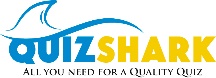 Which mountain is known as Sagarmatha in Nepal and Chomolungma in Tibet?	EVERESTWhich river carved the Grand Canyon?	COLORADOHow is Mount Godwen-Austen now better known?	K2Which of the original Wombles was named after a river?	ORINOCOName the two African countries named after one of their mountains?	KENYA & CAMEROONThe majority of the Yukon river lies within which country?		USA (60% ALASKA, 40% CANADA)Which mountain in the Lake District was considered England’s highest until Scafell Pike and Sca Fell were accurately measured?	HELVELLYNRivers often mark borders.  Which river seperates Croatia from Serbia, Slovakia from Austria and Bulgaria, Serbia and Ukraine from Hungary and Romania?	DANUBEWhich volcano in Washington state shares it’s name with a European Royal Family?	MT RAINIERWhere did Alph, the sacred river run through caverns measureless to man and down to a sunless sea?		XANADU (in Coleridge’s poem)Round Two – River Deep, Mountain High ANSWERS  1.  EVEREST  2.  COLORADO  3.  K2  4.  ORINOCO  5.  KENYA
       CAMEROON
  6.  USA  7.  HELVELLYN  8.  DANUBE  9.  RAINIER 10.  XANADU